كلية التربية / قسم الدراسات القرآنية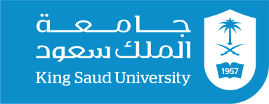 اسم المقرر:  عرض القراءات 3   (373 قرأ)      رقم الشعبة:                        اسم استاذ المقرر: أفراح عبد الله البلوشي الفصل: الأول                                     العام الجامعي: 1438ه   1439هـ.استمارة تقييم رقم:                           اسم الطالبة:                                             الرقم الجامعي: سورة :                                          سورة :                                          سورة :                                          الكلمة الفرشية(1درجة)شاهد الفرش(1 درجة)الأصول(2 درجة)شاهد الأصول(2 درجة)أحكام التجويد(1 درجة)أداء  أوجه الجمع(3 درجة)الكلمة الفرشية(1درجة)شاهد الفرش(1 درجة)الأصول(2 درجة)شاهد الأصول(2 درجة)أحكام التجويد(1 درجة)أداء  أوجه الجمع(3 درجة)الكلمة الفرشية(1درجة)شاهد الفرش(1 درجة)الأصول(2 درجة)شاهد الأصول(2 درجة)أحكام التجويد(1 درجة)أداء  أوجه الجمع(3 درجة)